申请广西勘察设计协会入会办理流程一、会员级别广西勘察设计协会会员级别分为正副理事长单位、常务理事单位、理事单位、普通会员单位等4个级别。申请加入广西勘察设计协会的单位，可根椐本单位需求选择申请常务理事单位或理事单位或会员单位，并填写广西勘察设计协会入会申请表。如申请广西勘察设计协会副理事长单位，首先必须是广西勘察设计协会常务理事单位，其次提交一份书面申请报告到我会秘书处，经协会领导审批同意后，报自治区住房城乡建设行业党委审查，待自治区住房城乡建设行业党委批复同意后，提交广西勘察设计协会第七届会员代表大会审议通过，方能成为本届副理事长单位。二、入会申请（一）申请单位根据材料清单填写广西勘察设计协会入会申请表、入会自愿书、推荐理事单位代表个人简历、单位简介，并附上单位资质证书副本、营业执照副本复印件加盖单位公章。入会申请表纸质版请交至到我会216办公室。可邮寄，邮资需自理。（二）我会接收材料后将对申请材料进行审核，审核周期为1—3工作日。审核通过后将通过邮件或电话形式通知申请单位办理会费交纳手续，会费发票（电子版）于1—5个工作日内，将以短信形式发送至入会单位联系人手机。财务联系人：卢超玉，0771—2260230。完成会费交纳后我会将对新入会单位发放会员单位牌匾及相关文件。广西勘察设计协会入会咨询QQ群号：607388197。三、其他事项如果您单位在入会过程中遇到问题请联系我们。联系人：梁莹莹，联系电话：0771—5708609。联系地址：南宁市金湖路58号广西建设大厦216办公室。四、提交材料清单1、广西勘察设计协会入会申请表2、入会自愿书3、推荐单位代表个人简历4、单位简介5、营业执照（副本）6、资质证书（副本）申请加入广西勘察设计协会入会申请表申请单位（公章）：                 申   请   日  期：                 广西勘察设计协会入会申请表                                                    入会自愿书我单位自愿申请加入广西勘察设计协会，同意《广西勘察设计协会章程》规定，在享受会员单位权利的同时，履行会员单位义务。申请单位（公章）：                                        年     月     日  推荐本单位人选担任广西勘察设计协会常务理事代表及理事代表个人简历单位简介单位全称单位LOGO（高清版）样式参照：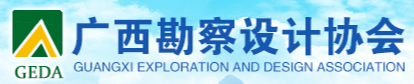 样式参照：样式参照：样式参照：样式参照：样式参照：样式参照：样式参照：样式参照：单位官网详细地址资质类型资质等级资质等级资质等级拟申请广西勘察设计协会会员资格（必选项 请打“√”）拟申请广西勘察设计协会会员资格（必选项 请打“√”）拟申请广西勘察设计协会会员资格（必选项 请打“√”）拟申请广西勘察设计协会会员资格（必选项 请打“√”）拟申请广西勘察设计协会会员资格（必选项 请打“√”）拟申请广西勘察设计协会会员资格（必选项 请打“√”）拟申请广西勘察设计协会会员资格（必选项 请打“√”）拟申请广西勘察设计协会会员资格（必选项 请打“√”）拟申请广西勘察设计协会会员资格（必选项 请打“√”）拟申请广西勘察设计协会会员资格（必选项 请打“√”） 常务理事单位 常务理事单位 常务理事单位 理事单位 理事单位 理事单位 理事单位 普通会员单位 普通会员单位 普通会员单位申请入会单位法定代表人申请入会单位法定代表人申请入会单位法定代表人申请入会单位法定代表人申请入会单位法定代表人申请入会单位法定代表人申请入会单位法定代表人申请入会单位法定代表人申请入会单位法定代表人申请入会单位法定代表人姓名姓名职务职务职称职称座机座机座机手机推荐本单位人选担任广西勘察设计协会常务理事代表、理事代表基本信息推荐本单位人选担任广西勘察设计协会常务理事代表、理事代表基本信息推荐本单位人选担任广西勘察设计协会常务理事代表、理事代表基本信息推荐本单位人选担任广西勘察设计协会常务理事代表、理事代表基本信息推荐本单位人选担任广西勘察设计协会常务理事代表、理事代表基本信息推荐本单位人选担任广西勘察设计协会常务理事代表、理事代表基本信息推荐本单位人选担任广西勘察设计协会常务理事代表、理事代表基本信息推荐本单位人选担任广西勘察设计协会常务理事代表、理事代表基本信息推荐本单位人选担任广西勘察设计协会常务理事代表、理事代表基本信息推荐本单位人选担任广西勘察设计协会常务理事代表、理事代表基本信息姓名职务职务职务职称职称座机座机座机手机号码单位联系人（必填项）      单位联系人（必填项）      单位联系人（必填项）      单位联系人（必填项）      单位联系人（必填项）      单位联系人（必填项）      单位联系人（必填项）      单位联系人（必填项）      单位联系人（必填项）      单位联系人（必填项）      姓名部门/职务部门/职务部门/职务座机座机电子邮箱电子邮箱电子邮箱手机号码单位意见秘书处意见年     月    日年     月    日年     月    日年     月    日年     月    日年     月    日年     月    日年     月    日年     月    日可自行替换表格或编辑内容